САГЛАСНОСТСагласан сам да моје дете ___________________________________ из Основне школе „Дуле Караклајић“ – Лазаревац, одељење _______________, учитељ/разредни старешина ______________________________________, наручи уџбенике из приложеног списка . Наручивање вршите заокруживањем редног броја испред наведеног уџбеника.Уџбеници ће се користити у васпитно-образовном раду у школској 2021/2022. години које је изабрало Наставничко веће школе, а у складу са Законом о уџбеницима.Укупан износ одабраних уџбеника је _________________________динараОбавезујем се да уплату извршим на 5 (пет)  рата и то :  - 1. рата  до 15. 04. 2021.             - 4. рата до 15. 07. 2021.  - 2. рата до  15. 05. 2021.             - 5. рата до 15. 08. 2021.                                                  - 3. рата  до 15. 06. 2021.Начин плаћања: ( заокружите начин плаћања )Уплатницом  дистрибутеруЛично , код благајника школеЛично , код разредног старешине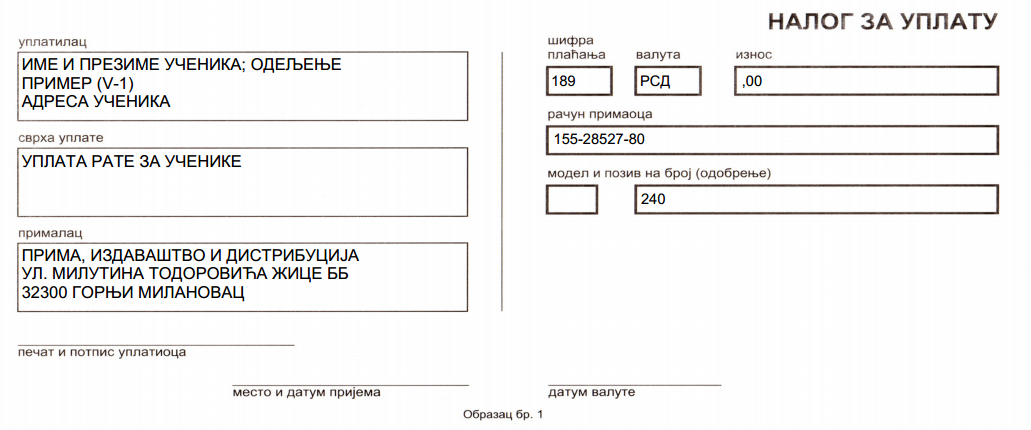 Уџбенике ћу преузети у школи .  Родитељ/старатељ________________________________бр. л.к._____________ _____.
Контакт телефон__________________________.У Лазаревцу , ___04, 2021. године.Попуњену  сагласност и списак одабраних уџбеника проследите :Разредном старешини   или на мејл   dulovaknjige@gmail.com 